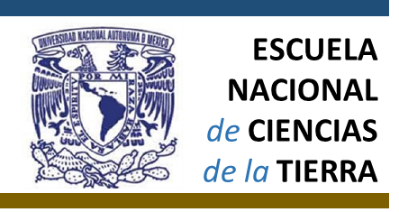   FORMATO  DE  SOLICITUD  PARA  PRÁCTICA  DE CAMPO                           Nombre COMPLETO de las y/o los docentes responsables de la práctica:  Correos electrónicos del profesorado responsable:  Teléfonos de contacto del profesorado responsable:Asignatura:Clave del grupo:Licenciatura a la que pertenece: Número de días de duración de la práctica:Objetivo de la práctica:Actividades a realizar:Lugar o lugares donde se llevará a cabo la práctica: Itinerario del viaje (especificando si se transitará por zonas de terracería o terrenos irregulares, con el objeto de contratar el transporte adecuado al caso):Número de participantes: AlumnosProfesorado (responsable e invitado)Fechas de salida y regreso:Sitios de pernocta (dirección completa):Apoyo presupuestal requerido:-Renta de transporte      (SI)         (NO)           -Para transporte NO rentado Peaje          (SI)  CANTIDAD APROXIMADA REQUERIDA                 (NO)    Gasolina     (SI)  CANTIDAD APROXIMADA REQUERIDA                 (NO)-Viáticos profesorado responsable(SI)                               (NO)-Otro:Medidas que se adoptarán para la prevención contra el COVID (incluyendo las medidas dentro del vehículo):Ciudad Universitaria, Cd. Mx., a    de   de 202.__________________________________________________________________Firma de las y/o los docentes responsables de la práctica de campoDr. José Luis Palacio PrietoDirectorVo Bo_________________________________________Dra. Blanca Emma Mendoza OrtegaSecretaria AcadémicaNOTAS- Sólo pueden ser profesoras o profesores responsables el personal docente  de la ENCiT.- Si es el caso, sólo se puede contar con UN profesor o profesora invitada (no perteneciente  a la ENCiT).- La ENCiT cubrirá únicamente los viáticos del profesorado responsable.- La ENCiT cubrirá el costo de los seguros de vida del profesorado (responsable e invitado) y estudiantado participantes.- Para prácticas en la CDMX no se proporcionará renta de transporte.- En caso de PRÁCTICA CONJUNTA (mismo grupo de estudiantes, diferentes asignaturas) se llena sólo un formato, considerándose como profesorado responsable a los y/o las docentes de todas las asignaturas participantes en la práctica.- En la semana posterior a la práctica se debe enviar a la Secretaría Académica el reporte de la misma  (el formato se encuentra en la pestaña ACADÉMICOS → PRÁCTICAS DE CAMPO, en la página de la ENCIT).- Checar la Circular 2 “Procedimientos Administrativos Prácticas de Campo”  (se encuentra en la pestaña ACADÉMICOS → PRÁCTICAS DE CAMPO, en la página de la ENCIT).- Checar Reglamento de Prácticas de Campo y Normas Operativas  (se encuentran en la pestaña ACADÉMICOS → PRÁCTICAS DE CAMPO, en la página de la ENCIT).